ДРУЖКІВСЬКА МІСЬКА РАДАПРОТОКОЛпленарного  засідання позачергової  двадцять сьомої  сесії  міської ради VII скликання №28Зала засідань міської ради                                                                  15 червня  2017 рокуВсього депутатів – 36Присутніх  - 24 депутатиВідсутні – 12 депутатів			Кількість запрошених – 5  осіб           У роботі пленарного засідання позачергової двадцять сьомої сесії VII скликання приймають участь:  заступники міського голови, керівники управлінь міської ради, начальники відділів міської ради.           Пленарне засідання позачергової двадцять сьомої сесії VII  скликання відкриває та проводить  секретар міської ради Бучук І.О.           Для  організаційної  роботи сесії обирається секретаріат у наступному складі: Мелікбегян А.Н., Вірниченко С.О., Бєлашенко К.Г.        - лічильна комісія у кількості 3-х чоловік: Баштовий В.П., Небогатікова Г.Г., Бандура М.Ю.           Порядок денний затверджується одноголосно.              Затверджений регламент роботи пленарного засідання позачергової двадцять сьомої сесії VII  скликання: доповідачу з основних питань - до 10 хвилин, для відповідей на питання до доповідача – до 5 хвилин.  Засідання сесії провести  протягом  30 хвилин.ПОРЯДОК ДЕННИЙ:До протоколу додаються:      -  перелік рішень, прийнятих на пленарному засіданні позачергової  двадцять сьомої  сесії Дружківської міської ради  VII скликання;      -  лист присутності депутатів міської ради на пленарному засіданні позачергової  двадцять сьомої сесії  Дружківської  міської  ради  VII скликання;порядок ведення пленарного засідання позачергової  двадцять сьомої сесії Дружківської міської ради  VII скликання ;-    підсумки відкритого поіменного голосування (протокол лічильної комісії)Секретар міської ради                                                                                 І.О.Бучук1Про передачу Донецькій  обласній державній адміністрації, обласній військово-цивільній адміністрації повноважень щодо визначення замовника (замовників) виконання робітДоповідає Верещагін Р.О.-, заступник міського голови2Про передачу Донецькій  обласній державній адміністрації, обласній військово-цивільній адміністрації повноважень щодо визначення замовника (замовників) виконання робітДоповідає Верещагін Р.О.-, заступник міського голови1СЛУХАЛИ:Про передачу Донецькій  обласній державній адміністрації, обласній військово-цивільній адміністрації повноважень щодо визначення замовника (замовників) виконання робіт ( стосовно проекту «Реконструкція вулиці Соборна з благоустроєм прилеглої території у    м. Дружківка (1-а черга)»)Доповідач:Верещагін Р.О,, заступник міського головиВИРІШИЛИ:Підсумки голосування: за – 21, проти - немає , утрим.- 3.Рішення № 7/27-1 прийнято  (додається).2СЛУХАЛИ:Про передачу Донецькій  обласній державній адміністрації, обласній військово-цивільній адміністрації повноважень щодо визначення замовника (замовників) виконання робіт (стосовно  проекту «Реконструкція Дружківського парку культури та відпочинку за адресою: м. Дружківка, вул. Соборна (1-2 черга)»)Доповідач:Верещагін Р.О,, заступник міського головиВИРІШИЛИ:Підсумки голосування:  за – 24, проти-немає , утрим.- немаєРішення № 7/27-2  прийнято (додається).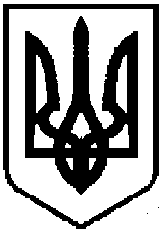 